LAU WebEx Meeting Quick Start GuideSign in to Cisco WebEx Start and Schedule a Meeting using Web BrowserDownload WebEx Desktop AppStart and Schedule a meeting using WebEx Desktop AppStart and Schedule a meeting using Outlook Add-InSet-up WebEx Call preferencesN.B: Your user profile must be set up for WebEx scheduling in order to schedule meetings through the Cisco WebEx Sign in to Cisco WebExOpen a web browser and enter https://lau.webex.com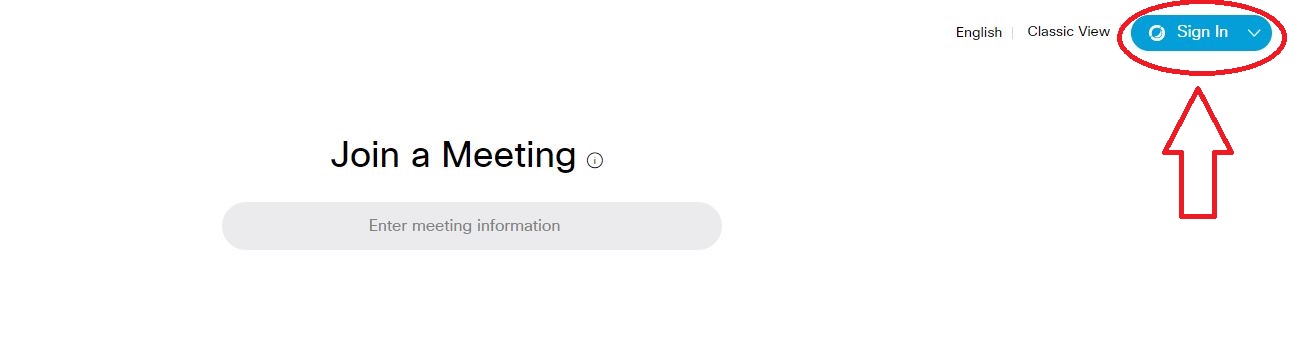 Sign in using your LAU email address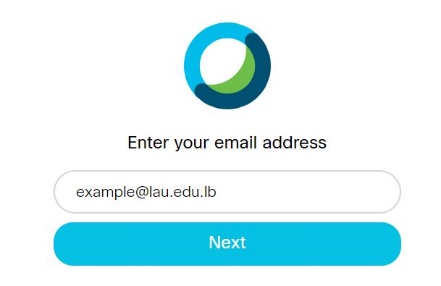 Enter your username and password, and then select Log In.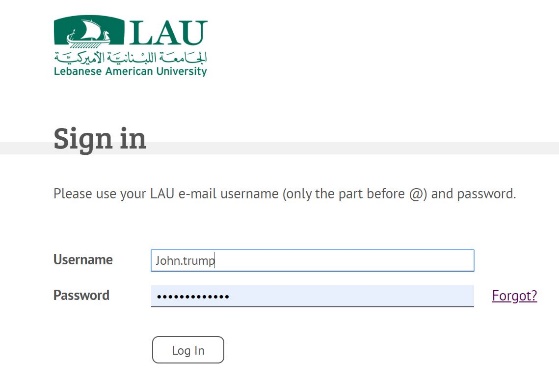 Start and Schedule a Meeting using Web BrowserTo immediately start a meeting, Press Start Meeting on the Home Page.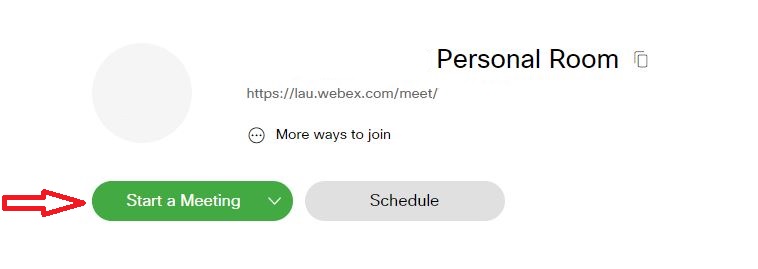 Invite participants by sending an email with the following link : https://lau.webex.com/meet/usernameTo schedule a meeting: press Schedule 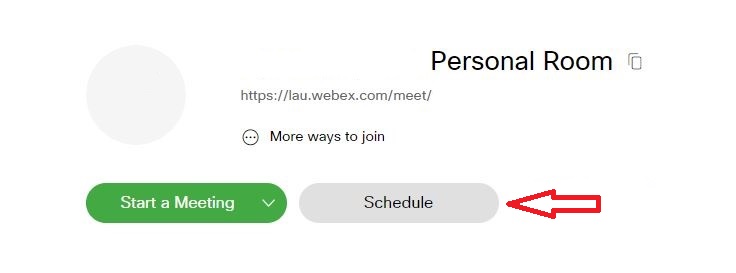 Download WebEx Desktop App: It is highly recommended to use the WebEx Desktop App for a smoother experience. To download the app:In the home page go to “Downloads”Desktop App Download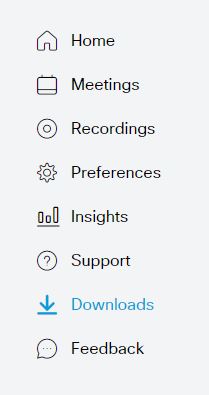 Start and Schedule a Meeting using WebEx Desktop App:Open the Desktop App and Start a Meeting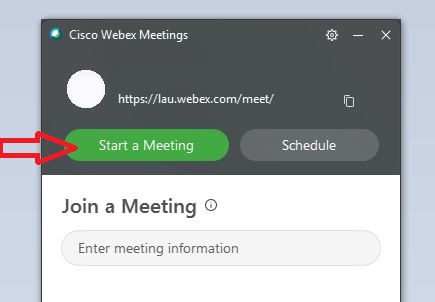 Invite participants by sending an email with the following link : https://lau.webex.com/meet/usernameTo schedule a meeting: Open the Desktop App and click on Schedule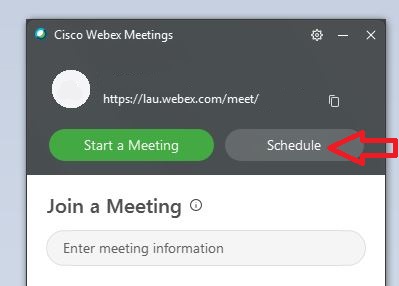 After you click on Schedule, an automatic Meeting Invitation email will open via Outlook: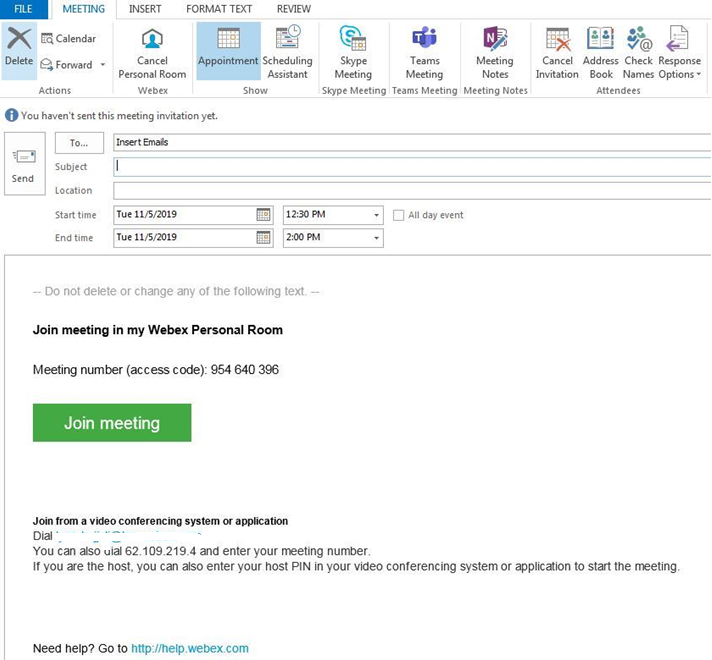 Start and Schedule a Meeting using Microsoft Outlook Add-In:To start a meeting, open outlook and press Meet Now: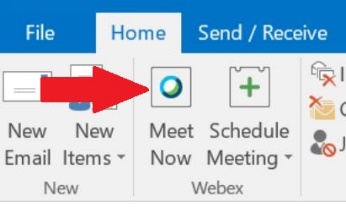 To schedule a meeting, press Schedule Meeting > Schedule Personal Room Meeting: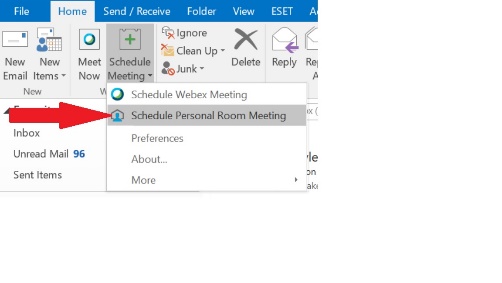 Set-up WebEx Call preferencesTo Connect Using Computer Audio, click on Use computer for Audio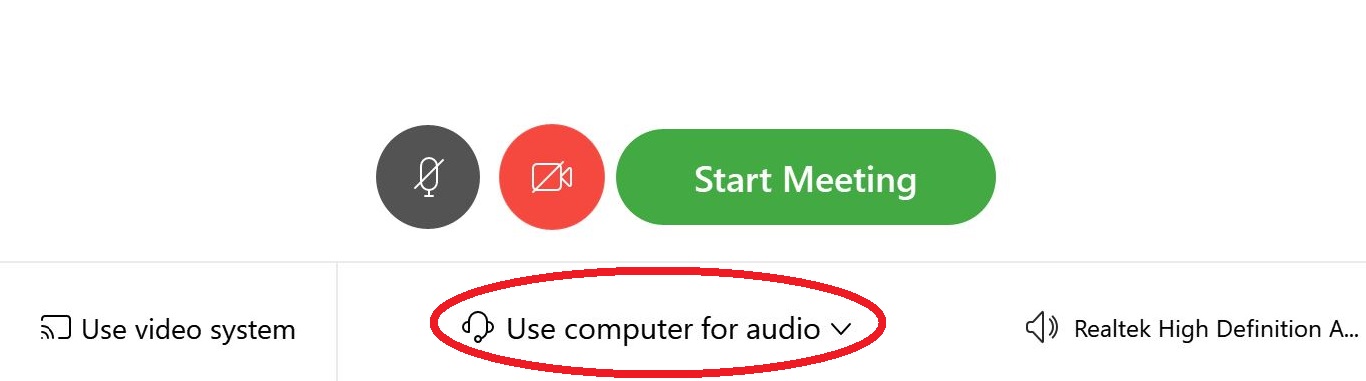 Test your Speaker, Microphone and Camera: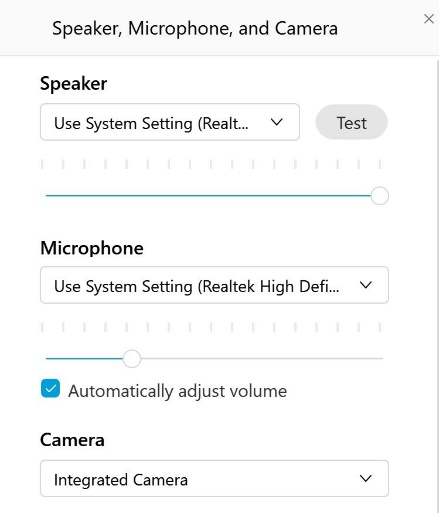 After testing audio and video devices, Press Start Meeting. To share content during a call, press Content Share and select the proper Screen/App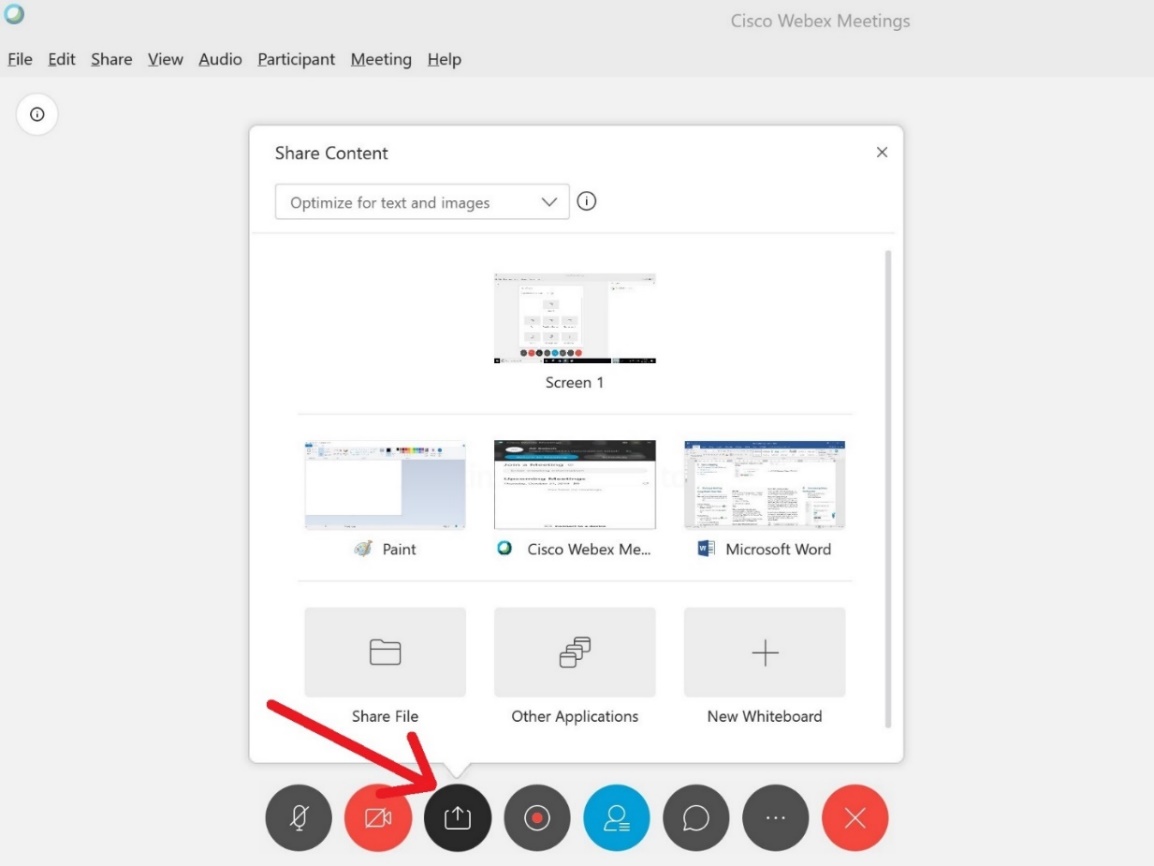 The Menu options are explained below:Mute MicrophoneStop Viewing your CameraShare ContentRecord a meetingShow the Participant ListChat with ParticipantsEnd or leave Meeting 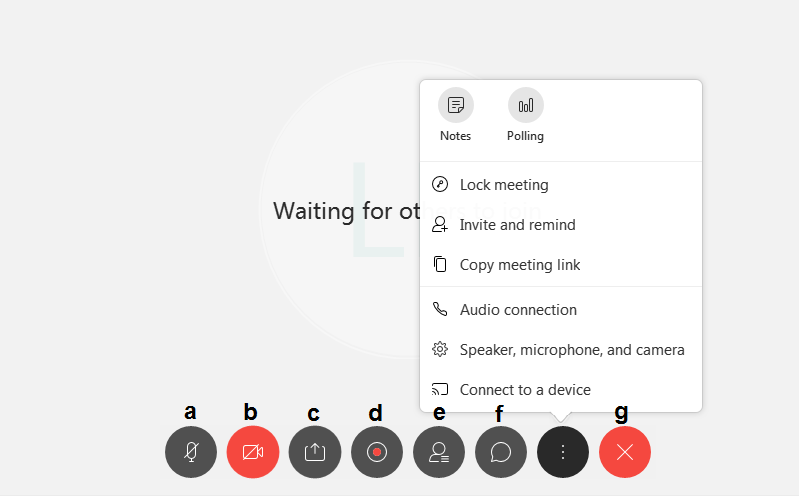 